State of CaliforniaDepartment of Industrial RelationsDIVISION OF WORKERS’ COMPENSATION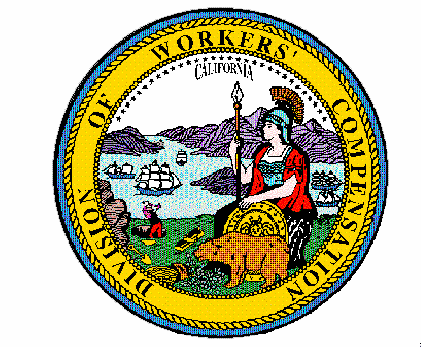 Order of the Administrative Director of the Division of Workers’ CompensationOfficial Medical Fee Schedule - Pathology and Clinical Laboratory Fee Schedule Effective for Services Rendered on or after October 1, 2019Pursuant to Labor Code section 5307.1, subdivision (g)(2), the Administrative Director of the Division of Workers’ Compensation orders that the pathology and clinical laboratory portion of the Official Medical Fee Schedule adopted in title 8, California Code of Regulations, section 9789.50, is adjusted to conform to changes to the Medicare payment system that were adopted by the Centers for Medicare & Medicaid Services (CMS) for services rendered on or after October 1, 2019.  The update includes fee schedule changes identified in Change Request CR 11406, Transmittal R4347CP, dated August 2, 2019, which may be accessed on the Medicare website.Medicare Data Source and Incorporation by ReferenceEffective for services rendered on or after October 1, 2019, the maximum reasonable fees for pathology and laboratory services shall not exceed 120% of the applicable fees set forth in the October 2019 quarterly update to Medicare Clinical Laboratory Fee Schedule, contained in the electronic file “19CLABQ4” which is adopted and incorporated by reference.  It is available on the Internet at the website of the Centers for Medicare & Medicaid Services on the Clinical Laboratory Fee Schedule File webpage.This Order is effective for services rendered on or after October 1, 2019 and shall be published on the website of the Division of Workers’ Compensation on the Pathology and Clinical Laboratory Fee Schedule webpage.IT IS SO ORDERED.Dated:  October 2, 2019			ORIGINAL SIGNED BY		GEORGE P. PARISOTTOAdministrative Director of the Division of Workers’ Compensation